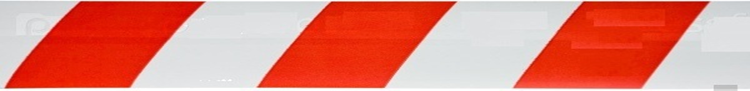 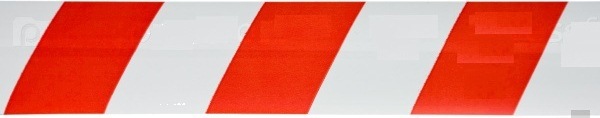            ИНФОРМАЦИОННЫЙ БЮЛЛЕТЕНЬ 6 «а» класса               Внимание! 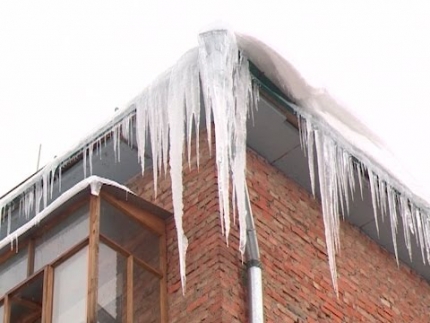  ОСТОРОЖНО: СХОД СНЕГА С КРЫШ!Ребята, Помните:1.Чаще всего сосульки образуются над водостоками, поэтому эти места фасадов  домов бывают особенно опасны. Их необходимо обходить стороной.2.Соблюдайте  осторожность и, по возможности, не подходите близко к стенам зданий. 3.Если во время движения по тротуару вы услышали наверху подозрительный шум – нельзя  останавливаться, поднимать голову и рассматривать, что там случилось.4. Возможно, это сход снега или ледяной глыбы. Бежать от здания тоже нельзя. Нужно как  можно быстрее прижаться к стене, козырек крыши послужит укрытием.5. Всегда обращай внимание на огороженные участки тротуаров и ни в коем  случае не заходи в опасные зоны.Если из-за падения с крыши сосульки или снега пострадал человек, надо вызвать скорую помощь.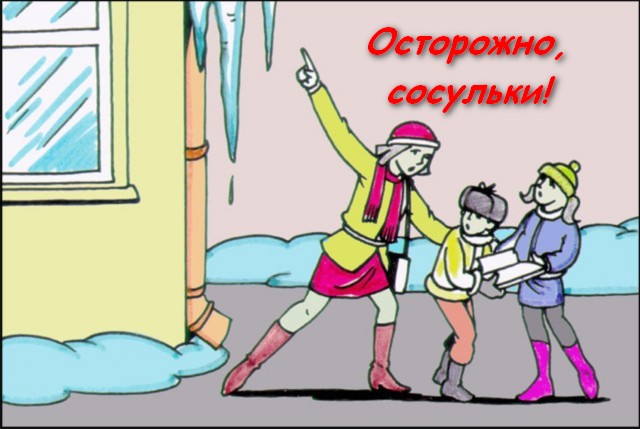 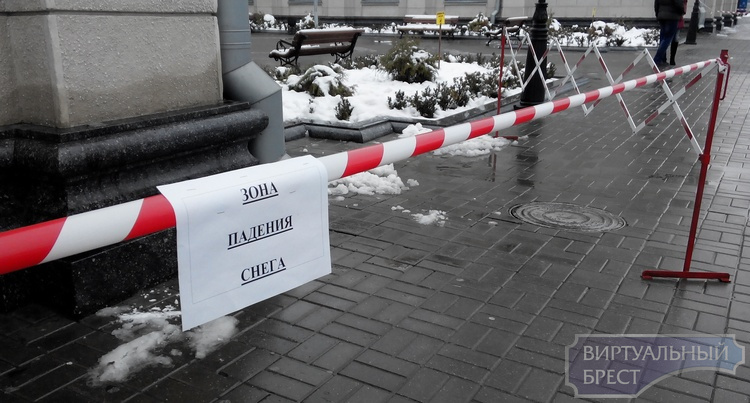 